Novi Ligure,…………………….					Al Signor Sindaco del Comune di  NOVI LIGURE					Segreteria XXIV Rassegna “DOLCI TERRE DI NOVI”OGGETTO:  Prenotazione Bancarella/e nel “Mercato” della Rassegna “Dolci Terre di Novi” – dal 6 al 8 dicembre 2019Da compilare in stampatello	Il/la sottoscritto/a ................................................................................. legale rappresentantedell’Associazione/Ente/Impresa/Società ............................................................................................nato a ……………………..il………………………………………………………………………..con sede a ....................................................................CAP................................................................... via/corso/piazza ……………...………………….................................................................................Cod.Fiscale ...................................................................... p. IVA …………….…………………….aderisce alla proposta in oggetto distinta nella forma concordata e prenota n. ________ bancarella/e costo per ogni bancarella € 280,00 iva compresa, per tutti i giorni della rassegnaA tale scopo invia entro il 25 ottobre 2019 l’attestazione di versamento, via mail o fax, senza la quale non sarà valida la prenotazione della bancarelladella somma di ......................................... Euro (........................................................................)                                                                                           in lettere											In fede									___________________________Elenco sommario dei prodotti per essere inserito nel percorso  ………………….(indicare quale): ______________________________________________________________________________________________________________________________________________________________Recapiti telefonici: ______________________________________________________________ mail :     _______________________________________________________________________NOTE: ________________________________________________________________________Codici IBAN per effettuare versamento a favore del Comune specificando  CAUSALE: nome dell’azienda e n…. bancarella/e per Dolci Terre 2019:Conto Bancoposta intestato a Comune Di Novi Ligure - Ufficio Ragioneria – Servizio Tesoreria IBAN: IT24X0760110400000017007154;C.C.Postale n. 17007154 intestato a: Comune di Novi Ligure - Servizio Tesoreria-    Conto Corrente Bancario c/o la Tesoreria Comunale -Banca Popolare di Sondrio.      Gli uffici del Tesoriere sono siti in corso Marenco angolo Via Paolo Giacometti.      Codice IBAN   IT40 C 05696 48420 000010000X89Info e prenotazioni: Ufficio Turismo 0143  772259 – 3346854057 Tiziana TraversoIl presente modulo  è da inviare entro il 30 settembre 2019: via mail a turismo@comune.noviligure.al.it] -via fax 0143772327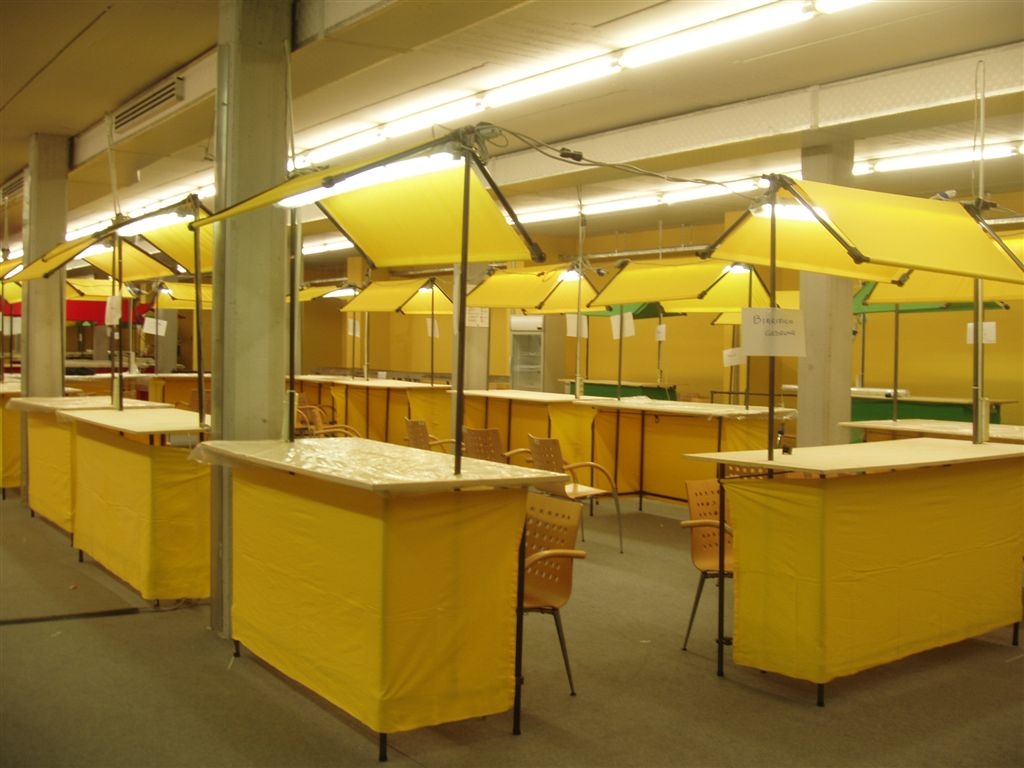 Caratteristiche bancarella: Piano m.1,87x 0,85 h 0,90con 2 sedie, illuminazione e presa di corrente elettrica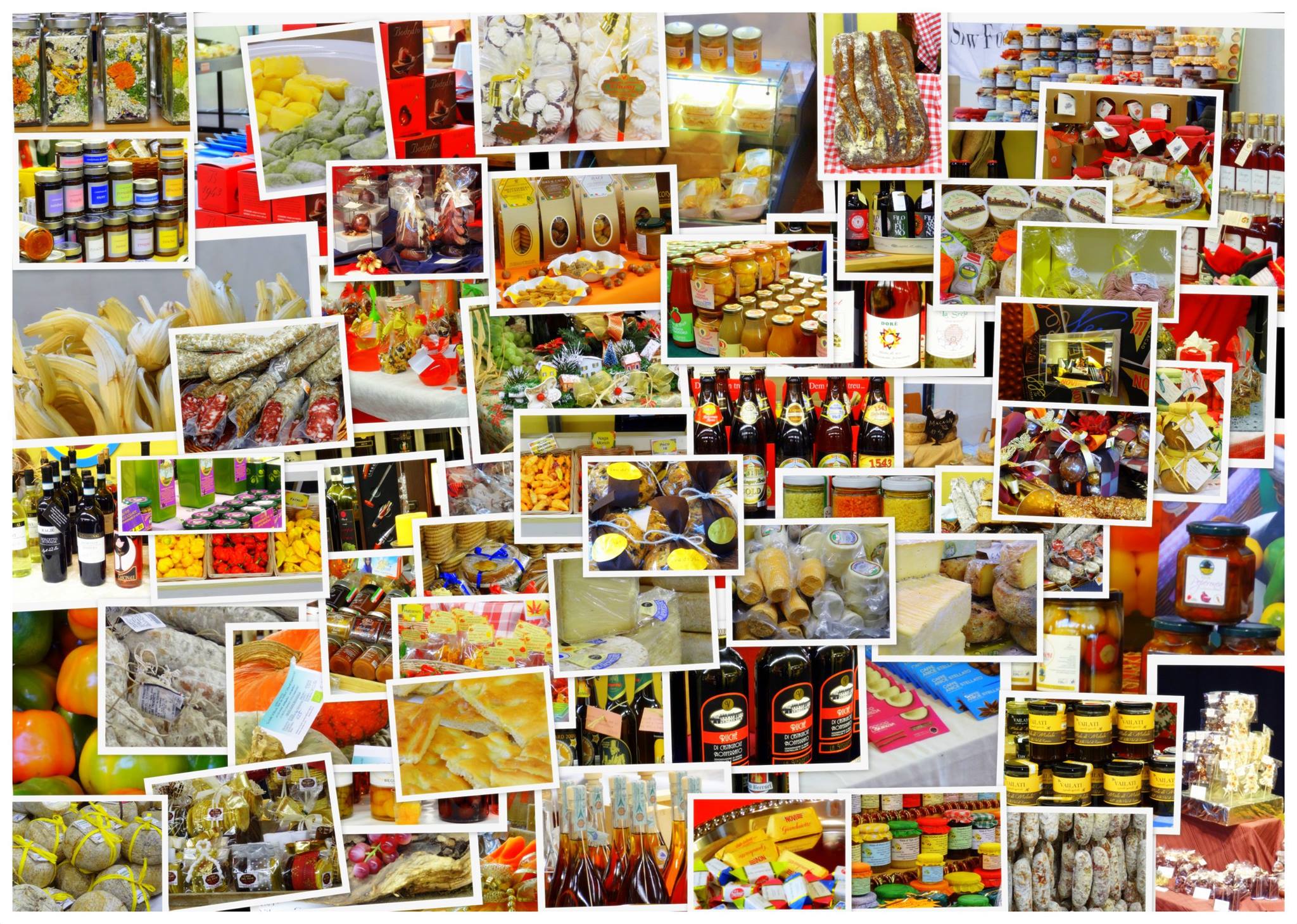 prodotti in vendita